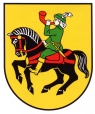 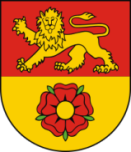 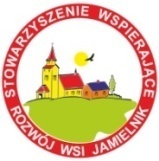 Regulamin Rajdu Rowerowego w ramach zadania: podtrzymywanie i upowszechnianie tradycji narodowej oraz pielęgnowanie polskościpn.„LEKCJA HISTORII W TERENIE”§ 1. CeleCelem Rajdu jest upamiętnienie osób walczących o wolną i niepodległą Ojczyznę na terenie Powiatu Nowomiejskiego, odwiedzenie miejsc pamięci narodowej. Rajd ma na celu podtrzymywanie i upowszechnianie tradycji narodowej oraz pielęgnowanie polskości w zakresie postaw patriotycznych wśród mieszkańców a szczególnie wśród młodzieży.Chcemy również pokazać uczestnikom Rajdu walory przyrodnicze i krajobrazowe gminy oraz wyrobić nawyk aktywnego spędzania wolnego czasu.Organizatorem Rajdu jest Stowarzyszenie Wspierające Rozwój Wsi Jamielnik, które realizuje zadanie wynikające z konkursu ogłoszonego przez Marszałka Województwa Warmińsko-Mazurskiego.§ 2. Termin i trasa RajduRajd odbędzie się 22 czerwca 2022 r. i jest to Rajd Gwiaździsty. Miejscem zbiórki i rozpoczęcia Rajdu jest teren szkoły, do której uczęszczają jego uczestnicy. Godzinę rozpoczęcia rajdu wyznaczają opiekunowie.	Tylice *	*SkarlinGwiździny*	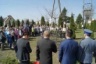 	        	*Jamielnik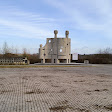 	Radomno	                   		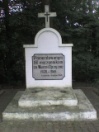       	*Bratian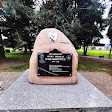 	       Mszanowo – pomnik generała Waraksiewicza 	                  Przystań kajakowa	Trasę Rajdu przestawia szkic radu w gminie wiejskiej, natomiast w mieście szkoły we własnym zakresie ustalają miejsca, które odwiedzą. Grupy 10 -12 osobowe pod opieką nauczycieli wybierają sami trasę w taki sposób, aby podczas pokonywania trasy odwiedzić najbliżej położone miejsce pamięci narodowej lub takie, które dla uczniów danej szkoły jest ważne np. Dąb Pamięci w Gwiździnach. W następnej kolejności udają się pod pomnik  w Nawrze.  W każdym z tych miejsc należy się zatrzymać i odszukać LIST, który należy przeczytać i zastanowić się nad odpowiedzią,  zabrać go ze sobą, gdyż będzie potrzebny podczas podsumowania Rajdu na Przystani Kajakowej.
Podaję miejsca do odwiedzenia przez grupy w gminie  wiejskiej:Jamielnik – pomnik w GryźlinachRadomno – pomnik na miejscuBratian – pomnik przy drodze nr 15Gwiździny – Dąb Pamięci na miejscuSkarlin – Krzyż na miejscuTylice – Kapliczka „Pod Trzema Dębami”Wylosowane numery LISTÓW dla poszczególnych grup pod pomnikiem w Nawrze: (1). SP Radomno, (2). SSP Tylice, (3) SPGwiździny, (4) SP Skarlin. (5) ZSJamielnik, (7) ZS Bratian, (6) SP Nr 1 NML, (8) SP nr 2 NML, (9) SP Nr 3 NML.Rajd ma być relaksem dla uczestników, nie ma żadnych ram czasowych. Jedynym jest zbiórka wszystkich grup pod pomnikiem generała Waraksiewicza w Mszanowie w godzinach od 14:00  do 14:30.Pamiętajcie o robieniu zdjęć.§ 3. Warunki uczestnictwaW Rajdzie mogą wziąć udział wszystkie osoby, które chcą zaznajomić się z historią miejsc pamięci narodowej w gminie miejskiej i wiejskiej Nowe Miasto Lubawskie oraz  aktywnie spędzić czas wolny, a ich stan zdrowia pozwala na uczestnictwo w tego typu imprezie.Udział w Rajdzie jest bezpłatny.Warunkiem uczestnictwa w Rajdzie jest wypełnienie karty uczestnika. Karty dostępne na stronie internetowej gminy w Mszanowie w zakładce MIEJSCA PAMIĘCI – POMNIK W NAWRZE. KONKURS.Warunkiem uczestnictwa w Rajdzie jest złożenie karty uczestnika wraz z pisemną zgodą rodzica lub opiekuna prawnego. Uczestnikiem może być również osoba dorosła, która będzie wchodziła w skład 12 osobowej grupy z danej szkoły.Złożenie przez uczestnika wypełnionej karty oznacza zapoznanie się z niniejszym regulaminem   i akceptację warunków uczestnictwa w Rajdzie.Organizator oraz wszystkie osoby z nim współpracujące podczas organizacji Rajdu nie ponoszą odpowiedzialności względem uczestników za szkody osobowe, rzeczowe i majątkowe, które wystąpią przed Rajdem, w jego trakcie lub po Rajdzie. Każdy uczestnik po zakończeniu Rajdu wraca do miejsca zamieszkania z opiekunem wyznaczonym przez dyrektora szkoły, z której jest młodzież. Pełnoletnie osoby biorą udział w Rajdzie na własną odpowiedzialność i ponoszą odpowiedzialność cywilnoprawną za wszystkie zaistniałe szkody. Podczas poruszania się po drogach publicznych uczestników obowiązuje znajomość i stosowanie się do przepisów ruchu drogowego.Każdy uczestnik powinien posiadać stosowne ubranie (odzież przeciwdeszczową, nakrycie głowy).Każdy uczestnik powinien mieć przy sobie dokument potwierdzający tożsamość.Każdy uczestnik zostaje objęty ubezpieczeniem NNW wykupionym przez organizatora.W trakcie Rajdu dorosłym uczestnikom rajdu zabrania się spożywania napojów alkoholowych i używania środków odurzających.Organizator zaleca uczestnikom Rajdu jazdę w kaskach.Każdy uczestnik we własnym zakresie zaopatruje się w kanapki natomiast organizator zapewnia pakiet startowy: woreczek turystyczny, kamizelka turystyczna, woda oraz baton lub czekolada. Na zakończenie rajdu będzie ognisko z kiełbaskami.§ 5. Postanowienie końcoweNieprzestrzeganie zasad regulaminu oznacza rezygnację z uczestnictwa w Rajdzie.W przypadku wystąpienia ekstremalnych warunków atmosferycznych organizator zastrzega sobie prawo do odwołania Rajdu i powiadomienia opiekuna uczestników telefonicznie o tej decyzji.Partnerami organizacyjnymi Rajdu jest Urząd Miasta i Urząd Gminy Nowe Miasto Lubawskie, Komenda Powiatowa Policji, Patronat medialny nad Rajdem obejmuje  Gazeta Nowomiejska.